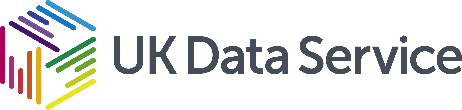 Grant Number: ES/V01532X/1 Sponsor: UKRI COVID-19 Rapid CallProject title: Financial lives and wellbeing in low-income groups post Covid-19 (FinWell-Covid)The following files have been archived:Publications: n/aFile nameFile description (Short description of content, sample size, format, any linking between different types of data, i.e. survey and interviews/focus groups)QSortdata.xlsxExcel file containing the sort pattern of 54 individual Q sorts. These data were generated by asking participants to sort 60 statements onto a grid. Data is in a format required for use with KEN-Q analysis. The specific file format is Excel Type 2.Surveydata.xlsxSocio-demographic data for the 54 participants involved in the Q sorts. Variables are described in the document titled surveyvariabledescription.xls Transcripts.zipAnonymised post-sort interview transcripts for 53 participants who completed the Q sorts (participant FC066 did not complete the post-sort interview). 855895_FinWellCOVIDPerception_documentation.zipThis bundle contains the data list, the interview topic guide, the study materials for the QSort data, the variable codebook, the participation instruction booklet, participant information sheet, and the consent form. 